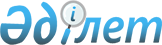 О внесений изменений и дополнений в решение Баянаульского районного маслихата (внеочередная ХХХII сессия V созыва) от 30 апреля 2014 года № 165/32 "Об утверждении Правил оказания социальной помощи, установления размеров и определения перечня отдельных категорий нуждающихся граждан Баянаульского района"
					
			Утративший силу
			
			
		
					Решение маслихата Баянаульского района Павлодарской области от 23 апреля 2015 года № 263/45. Зарегистрировано Департаментом юстиции Павлодарской области 27 мая 2015 года № 4495. Утратило силу решением маслихата Баянаульского района Павлодарской области от 20 июля 2016 года N 27/05      Сноска. Утратило силу решением маслихата Баянаульского района Павлодарской области от 20.07.2016 N 27/05.

      В соответствии с пунктом 2–3 статьи 6 Закона Республики Казахстан от 23 января 2001 года "О местном государственном управлении и самоуправлении в Республике Казахстан", постановлением Правительства Республики Казахстан от 21 мая 2013 года № 504 "Об утверждении Типовых правил оказания социальной помощи, установления размеров и определения перечня отдельных категорий нуждающихся граждан", Баянаульский районный маслихат РЕШИЛ:

      1. Внести в решение Баянаульского районного маслихата от 30 апреля 2014 года № 165/32 "Об утверждении Правил оказания социальной помощи, установления размеров и определения перечня отдельных категорий нуждающихся граждан Баянаульского района" (зарегистрированное в Реестре государственной регистрации нормативных правовых актов 05 мая 2014 года № 3789, опубликованное 23 мая 2014 года в районной газете "Баянтау") следующие изменения и дополнения:

      Приложение к Правилам оказания социальной помощи, установления размеров и определения перечня отдельных категорий нуждающихся граждан Баянаульского района, утвержденных указанным решением изложить в новой редакции согласно приложению к настоящему решению.

      2. Контроль за выполнением настоящего решения возложить на постоянную комиссию Баянаульского районного маслихата по вопросам социально–экономического развития, планирования бюджета и социальный политики.

      3. Настоящее решение вводится в действие со дня его первого официального опубликования.

 Перечень категорий получателей и
предельный размер социальной помощи      1. Социальная помощь предоставляется гражданам из числа следующих категорий:

      1) участникам и инвалидам Великой Отечественной войны (далее – ВОВ);

      2) лица, приравненные по льготам и гарантиям к участникам ВОВ, а именно:

      участники боевых действий на территории других государств, а именно,

      военнослужащие Советской Армии, Военно–Морского Флота, Комитета государственной безопасности, лица рядового и начальствующего состава Министерства внутренних дел бывшего Союза Советских Социалистических Республик (далее – Союза ССР), (включая военных специалистов и советников), которые в соответствии с решениями правительственных органов бывшего Союза ССР принимали участие в боевых действиях на территории других государств; военнообязанные, призывавшиеся на учебные сборы и направлявшиеся в Афганистан в период ведения боевых действий; военнослужащие автомобильных батальонов, направлявшиеся в Афганистан для доставки грузов в эту страну в период ведения боевых действий; военнослужащие летного состава, совершавшие вылеты на боевые задания в Афганистан с территории бывшего Союза ССР; рабочие и служащие, обслуживавшие советский воинский контингент в Афганистане, получившие ранения, контузии или увечья, либо награжденные орденами и медалями бывшего Союза ССР за участие в обеспечении боевых действий;

      лица, принимавшие участие в ликвидации последствий катастрофы на Чернобыльской атомной электростанции (далее – Чернобыльская АЭС) в 1986 – 1987 годах, других радиационных катастроф и аварий на объектах гражданского или военного назначения, а также участвовавшие непосредственно в ядерных испытаниях и учениях;

      3) лица, приравненные по льготам и гарантиям к инвалидам ВОВ, а именно:

      военнослужащие, ставшим инвалидам вследствие ранения, контузии, увечья, полученных при защите бывшего Союза ССР, при исполнении иных обязанностей воинской службы в другие периоды или вследствие заболевания, связанного с пребыванием на фронте, а также при прохождении воинской службы в Афганистане или других государствах, в которых велись боевые действия;

      лица начальствующего и рядового состава органов внутренних дел и государственной безопасности бывшего Союза ССР, ставшие инвалидами вследствие ранения, контузии, увечья, полученных при исполнении служебных обязанностей, либо вследствие заболевания, связанного с пребыванием на фронте или выполнением служебных обязанностей в государствах, где велись боевые действия;

      лица, ставшие инвалидами вследствие катастрофы на Чернобыльской АЭС и других радиационных катастроф и аварий на объектах гражданского или военного назначения, испытания ядерного оружия, и их дети, инвалидность которых генетически связана с радиационным облучением одного из родителей;

      4) другие категории лиц, приравненные по льготам и гарантиям к участникам, а именно:

      семьям военнослужащих, погибших (пропавших без вести) или умерших вследствие ранения, контузии, увечья, заболевания, полученных в период боевых действий в Афганистане или в других государствах, в которых велись боевые действия;

      жены (мужья) умерших инвалидов войны и приравненных к ним, инвалидов, а также жены (мужья) умерших участников войны, партизан, подпольщиков, граждан, награжденных медалью "За оборону Ленинграда" и знаком "Житель блокадного Ленинграда", признававшихся инвалидами в результате общего заболевания, трудового увечья и других причин (за исключением противоправных), которые не вступали в другой брак;

      лица, награжденные орденами и медалями бывшего Союза ССР за самоотверженный труд и безупречную воинскую службу в тылу в годы Великой Отечественной войны, а также лица из числа участников ликвидации последствий катастрофы на Чернобыльской АЭС в 1988 – 1989 годах, эвакуированных (самостоятельно выехавших) из зон отчуждения и отселения в Республику Казахстан, включая детей, которые на день эвакуации находились во внутриутробном состоянии;

      семьи военнослужащих, погибших (умерших) при прохождении воинской службы в мирное время;

      5) лица, проработавшие (прослужившие) не менее 6 месяцев с 22 июня 1941 года по 9 мая 1945 года и не награжденные орденами и медалями бывшего Союза ССР за самоотверженный труд и безупречную воинскую службу в тылу в годы ВОВ;

      6) граждане достигшие пенсионного возраста, получающие минимальный размер пенсии, пособия или ниже минимального размера пенсии, пособия, а именно, пенсионеры 80 лет и старше;

      7) инвалиды, а именно:

      дети-инвалиды до 18 лет;

      инвалиды 1, 2 группы;

      семьи имеющие детей–инвалидов больных детским церебральным параличем;

      8) малообеспеченные граждане, а именно:

      беременные женщины со сроком беременности до 12 недель, своевременно обратившимся в районную больницу для постановки на учет по беременности;

      лица, освободившиеся из мест лишения свободы;

      граждане, попавшие в трудную жизненную ситуацию, а именно длительная болезнь более 1 месяца, пожар или стихийное бедствие;

      многодетные матери, имеющие четырех и более несовершеннолетних детей из числа получателей государственной адресной социальной помощи и государственных пособий семьям, имеющим детей до 18 лет;

      студенты из малообеспеченных семей и дети–сироты, оставшиеся без попечения родителей;

      9) граждане, имеющие социально значимые заболевания, а именно:

      лица, страдающие онкологическим заболеванием;

      лица, страдающие туберкулезным заболеванием;

      2. Уполномоченный орган оказывает без учета дохода:

      1) единовременную социальную помощь к памятным датам и праздничным дням:

      к 9 Мая – Дню Победы:

      для категории, указанных в подпунктах 1), 2), 3), 4), 5) пункта 1 настоящего Перечня – на основании списка уполномоченной организаций;

      к 8 марта – Международному женскому дню:

      для категории, указанной в абзаце пятом в подпункте 8) пункта 1 настоящего Перечня – на основании списка уполномоченного органа;

      к 1 октября – Международному дню пожилых людей:

      для категории, указанных в подпункте 6) пункта 1 настоящего Перечня – на основании списка, согласованного с акимами поселковых и сельских округов;

      ко второму воскресению октября – Дню инвалидов Республики Казахстан:

      для категории, указанных в подпункте 7) пункта 1 настоящего Перечня - на основании списка, согласованного с акимами поселковых и сельских округов;

      2) единовременную социальную помощи:

      для категории, указанных в абзаце третьем подпункта 7) пункта 1 настоящего Перечня (на оздоровление) на основании заявления, справки об инвалидности, заключения врачебной консультативной комиссии в размере 7 – МРП;

      для категории, указанной в абзаце третьем подпункта 8) пункта 1 настоящего Перечня социальная помощь на основании заявления, справки об освобождении в размере 10 – МРП;

      для категории, указанной в абзаце четвертом подпункта 8) пункта 1 настоящего Перечня социальная помощь на основании заявления при пожаре или стихийном бедствии (по решению специальной комиссии) в размере от 30 МРП до 100 МРП;

      для категории, указанной в абзаце втором подпункта 9) пункта 1 настоящего Перечня на основании заявления, справки областного онкологического диспансера подтверждающая болезнь в размере 10 – МРП;

      для категории, указанных в подпунктах 1), 2), 3) пункта 1 настоящего Перечня на возмещение затрат за проезд в размере фактических затрат для экскурсии в город Астану а также в госпитали в пределах Республики Казахстан ветеранов ВОВ, ветеранов труда участников Афганской войны и участников Чернобыльской АЭС;

      для категории, указанных в подпункте 1 пункта 1 настоящего Перечня на ремонт дома в размере 1 000 000 тенге;

      3) ежеквартальную социальную помощь:

      для категории, указанных в подпункте 1) пункта 1 настоящего Перечня в размере 2 МРП оплата проезда до областного центра и обратно – на основании списка уполномоченной организации;

      для категории указанных в абзацах третьем, четвертом, пятом подпункта 4) пункта 1 настоящего Перечня, на возмещение жилищно – коммунальных услуг, в размере 6 – МРП, – на основании списка, предоставляемой уполномоченной организацией;

      для категории, указанных в абзацах втором, третьем подпункта 2) пункта 1 настоящего Перечня (на оздоровление) в размере 2 МРП – на основании списка, предоставляемой уполномоченной организацией;

      4) ежемесячную социальную помощь:

      для категории, указанной в подпункте 1) пункта 1 настоящего Перечня, на приобретение лекарственных средств в размере 2 МРП – на основании списка, предоставляемой уполномоченной организацией;

      для категории указанных в подпункте 1) пункта 1 настоящего Перечня, на возмещение жилищно – коммунальных услуг, в размере 5 МРП – на основании списка, предоставляемой уполномоченной организацией;

      для категории, указанных в абзаце втором подпункта 2), в абзаце втором, четвертом подпункта 3) пункта 1 настоящего Перечня на возмещение жилищно–коммунальных услуг, в размере 2 МРП – на основании списка, предоставляемой уполномоченной организацией;

      для категории, указанной в абзаце четвертом подпункта 7) пункта 1 настоящего Перечня, социальная помощь в размере 1 МРП – на основании списка, предоставляемой уполномоченной организацией и справки об инвалидности;

      для категории, указанных в абзаце шестом в подпункте 8) пункта 1 настоящего Перечня, в период обучения в высшем учебном заведении на проживание, питание и проезд к месту жительства на основании заявления, трехстороннего договора на оказание образовательных услуг, подписанного акимом Баянаульского района, руководителем высшего учебного заведения и студентом в размере 15235 тенге;

      для категории, указанной в абзаце третьем подпункта 9) пункта 1 настоящего Перечня, на основании заявления, медицинской справки подтверждающей заболевание в размере 6 МРП на питание в период амбулаторного лечения:

      для категории, указанной в абзаце втором подпункта 9) пункта 1 настоящего Перечня на возмещение затрат за проезд, в размере фактической стоимости проездных билетов до Казенного государственного предприятия "Павлодарский областной онкологический диспансер" и обратно к месту постоянного проживания на основании заявления, обследования или консультации, выданной врачом – онкологом, использованные проездные билеты;

      3. Уполномоченный орган оказывает с учетом доходов:

      1) единовременную социальную помощь:

      для категории, указанных в абзаце шестом в подпункте 8) пункта 1 настоящего Перечня, (являющихся обладателями гранта акима области) на оплату обучения в высшем учебном заведении в размере фактической стоимости обучения и трехстороннего договора на оказание образовательных услуг, подписанного акимом Баянаульского района, руководителем высшего учебного заведения и студентом;

      для категории, указанной в абзаце втором подпункта 8) пункта 1 настоящего Перечня, на основании заявления, сведения о составе семьи заявителя согласно приложению 1 к Типовым правилам, сведения о доходах лица (членов семьи), медицинской справки, свидетельства о рождении детей в размере – 5 МРП;

      для категории, указанной в абзаце четвертом подпункта 8) пункта 1 настоящего Перечня на основании заявления, сведения о составе семьи заявителя согласно приложению 1 к Типовым правилам, сведения о доходах лица (членов семьи), акт и (или) документ, подтверждающий наступление трудной жизненной ситуации, в размере 10 МРП.


					© 2012. РГП на ПХВ «Институт законодательства и правовой информации Республики Казахстан» Министерства юстиции Республики Казахстан
				
      Председатель сессии

А. Ерманов

      Секретарь районного маслихата

Т. Касен
Приложение
к решению Баянаульского
районного маслихата от
23 апреля 2015 года № 263/45
О внесений изменений
и дополнений в решение
Баянаульского районного
маслихата (внеочередная
XXXII сессия V созыва)
от 30 апреля 2014 года № 165/32
"Об утверждении Правил
оказания социальной помощи,
установления размеров и
определения перечня
отдельных категорий
нуждающихся граждан
Баянаульского района"Приложение
к правилам оказания
социальной помощи,
установления размеров и
определения перечня
отдельных категорий
нуждающихся граждан в
Баянаульском районе